Krug je skup svih točaka u ravnini čija je udaljenost od određene točke, koju zovemo središte kruga, manja ili jednaka određenom broju, koji zovemo polumjer kruga. Krug je omeđen kružnicom.                     gumb                                                     pizza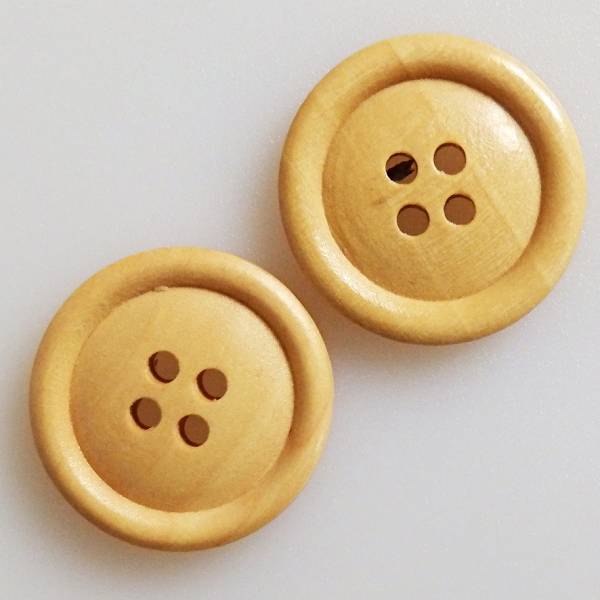 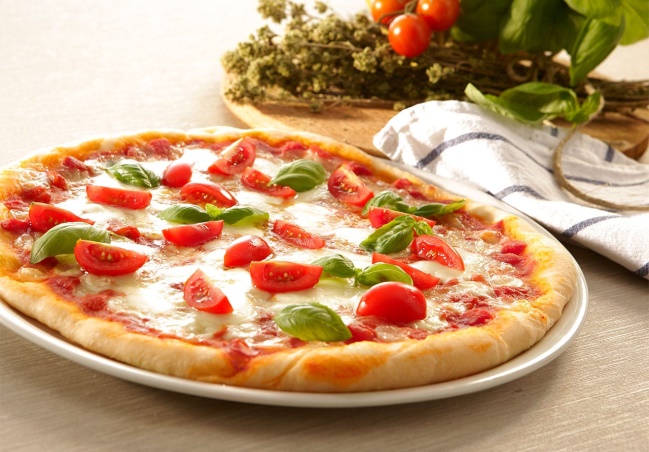 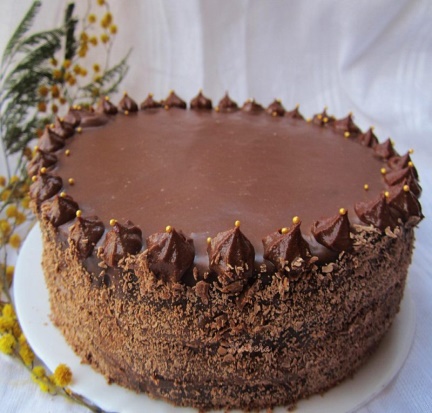 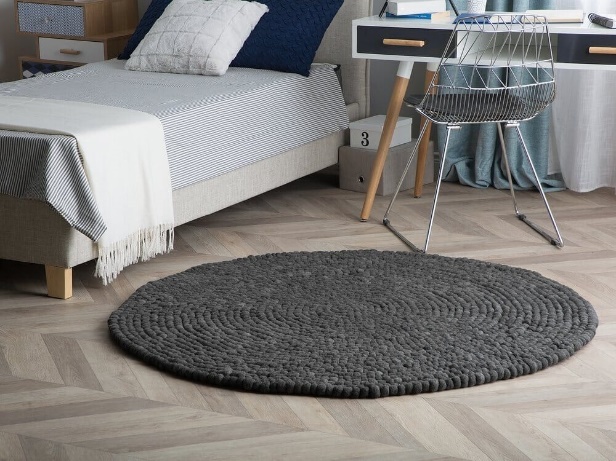            gornja strana torte                                       tepih 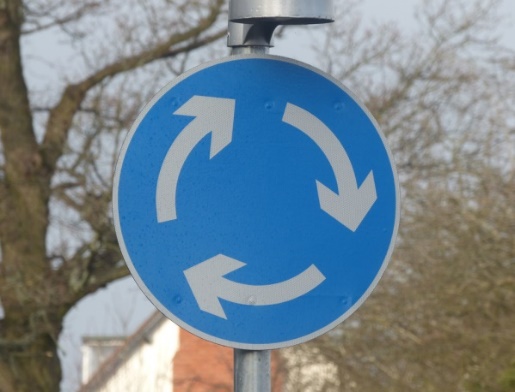 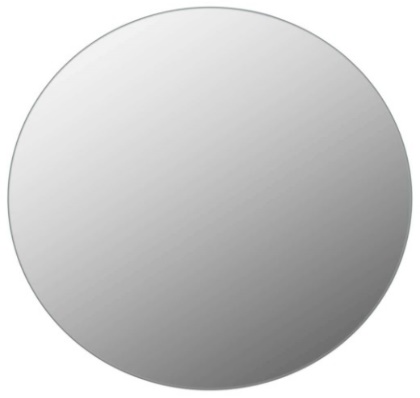                 prometni znak                                       ogledalo              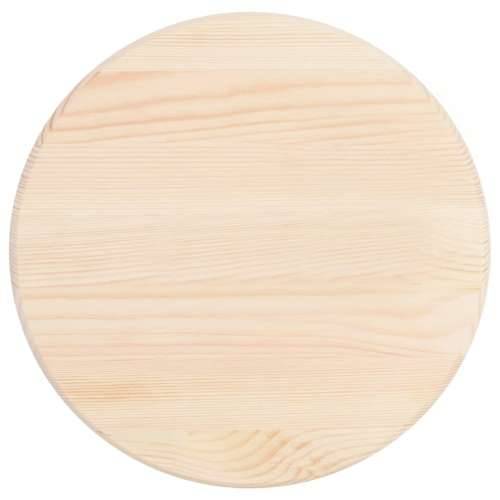 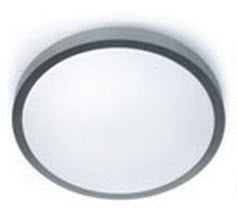                iverica za stol                                   stropna svjetiljka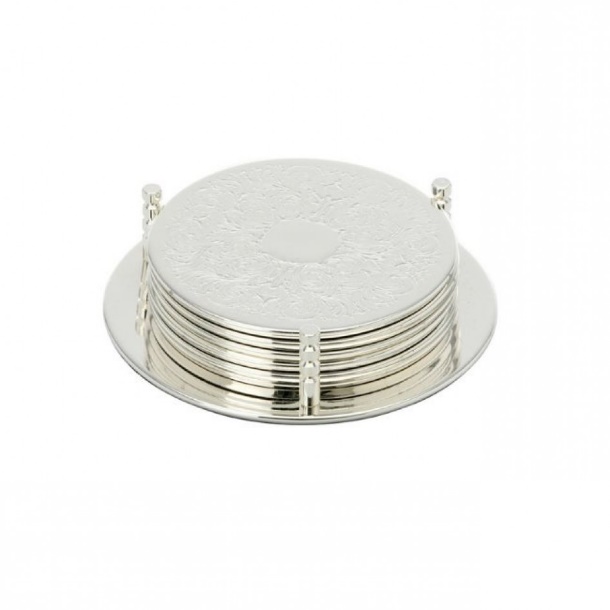 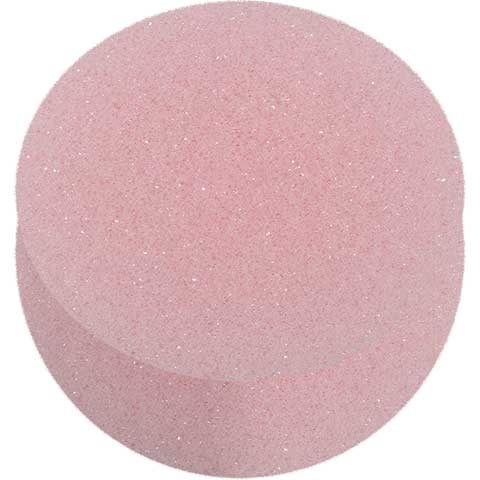         podmetači  za čašu                     gornji dio komada spužve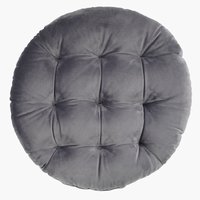 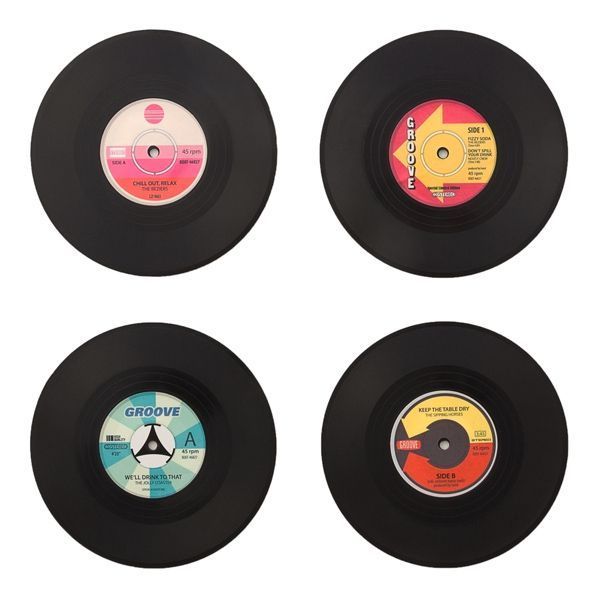             ukrasni jastuk                                       gramofonske ploče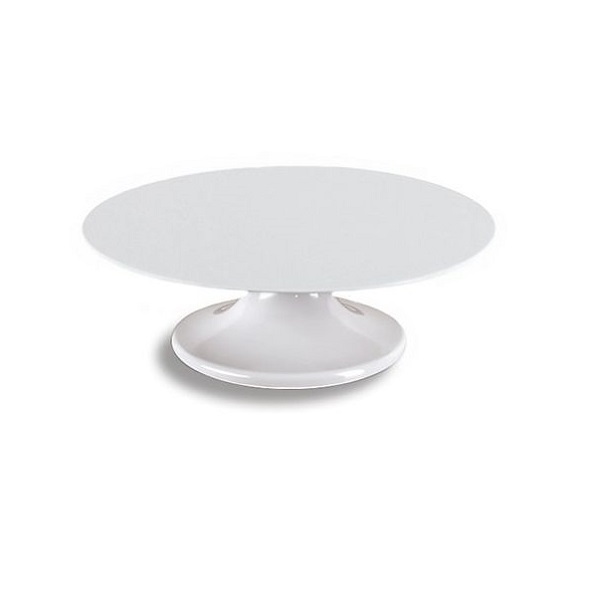 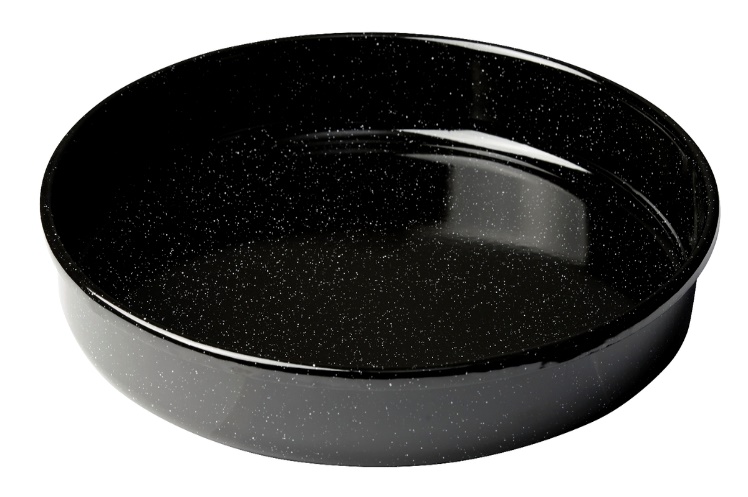             stalak za tortu                               okrugli pekač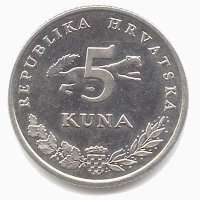 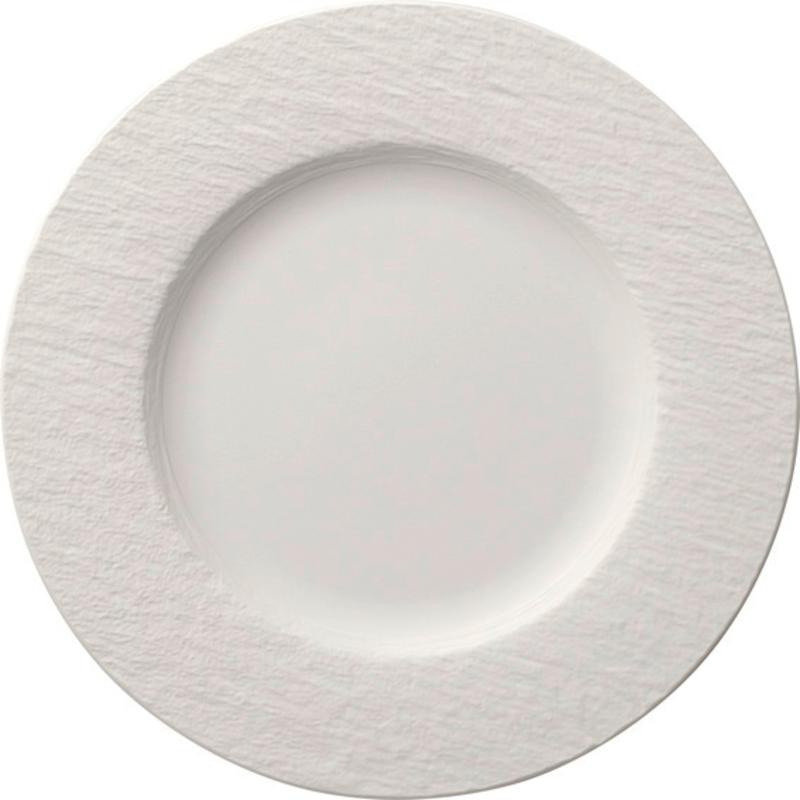                kovanica                                                 tanjur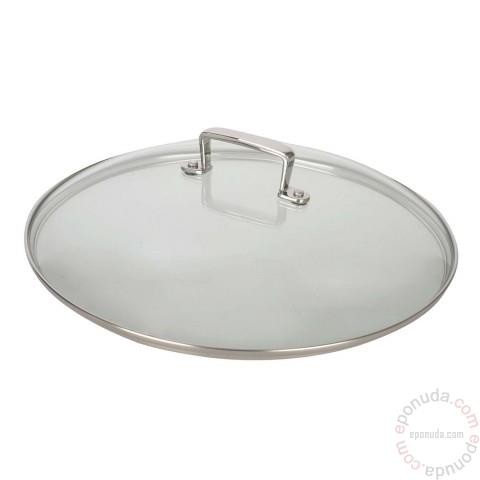 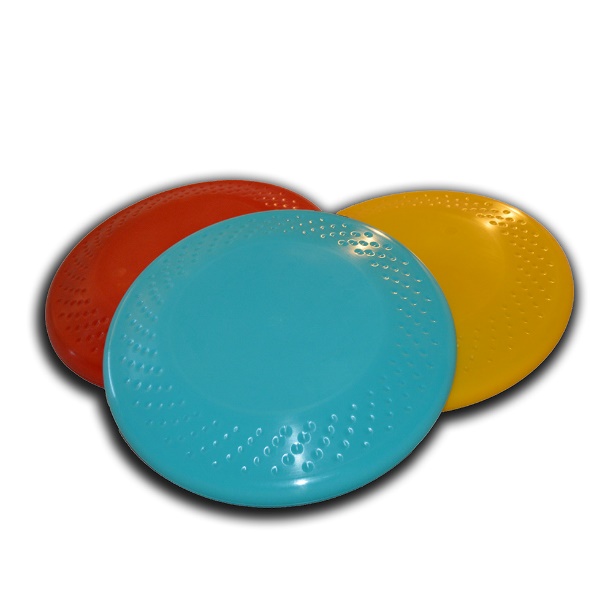           poklopac za lonac                                          frizbi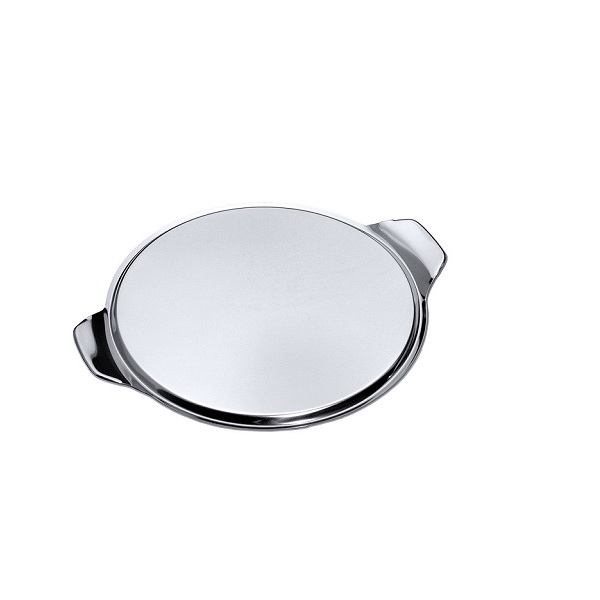 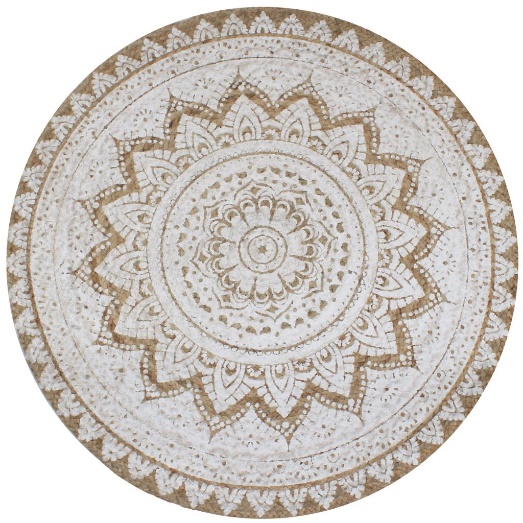                    tacna                                               okrugli stolnjak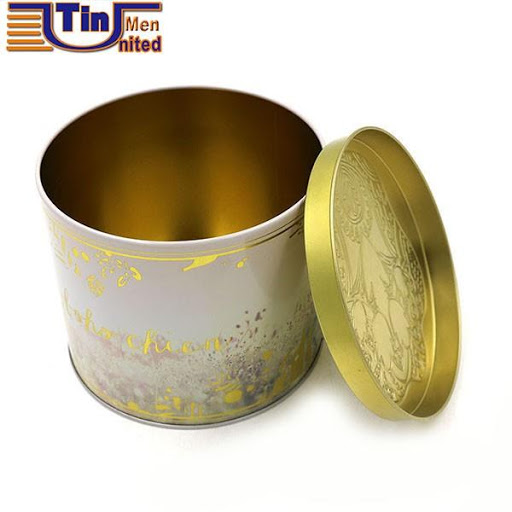 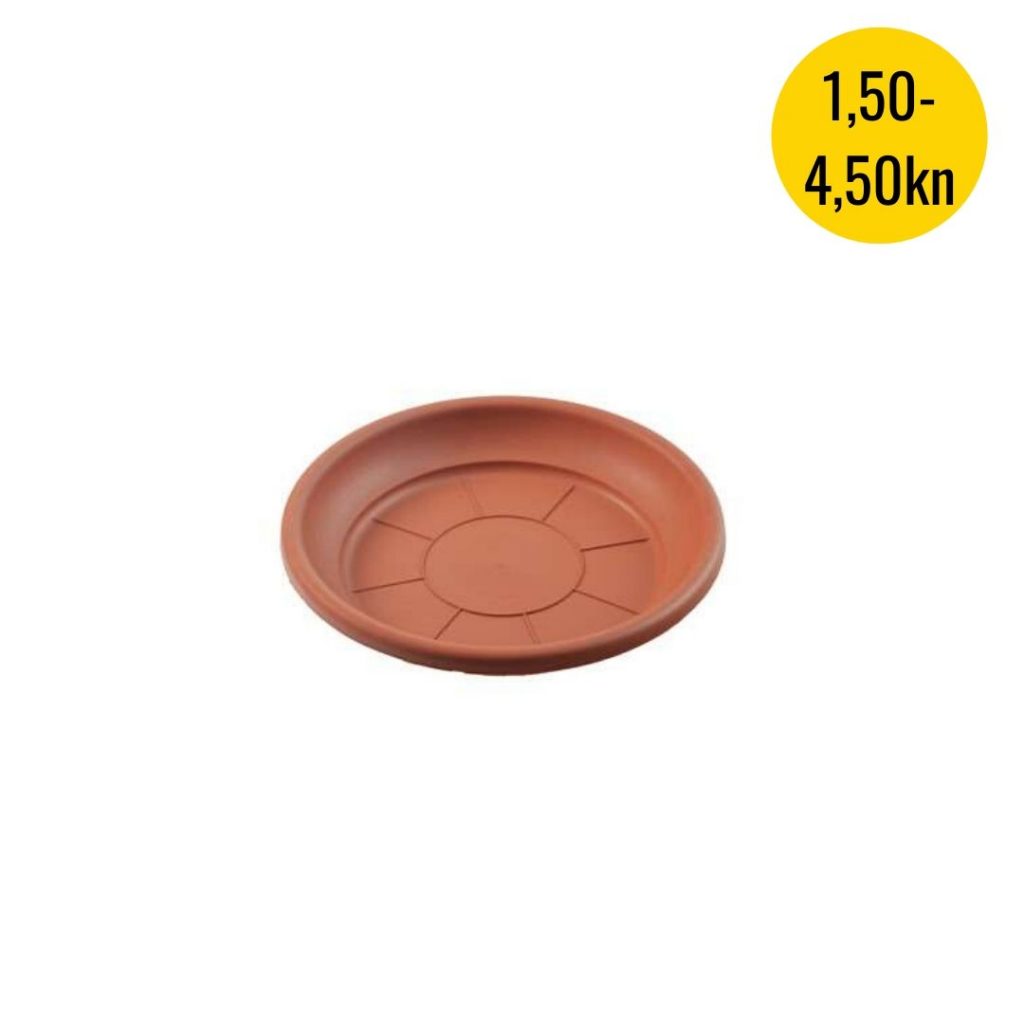                  poklopac kutije                                podložak za teglu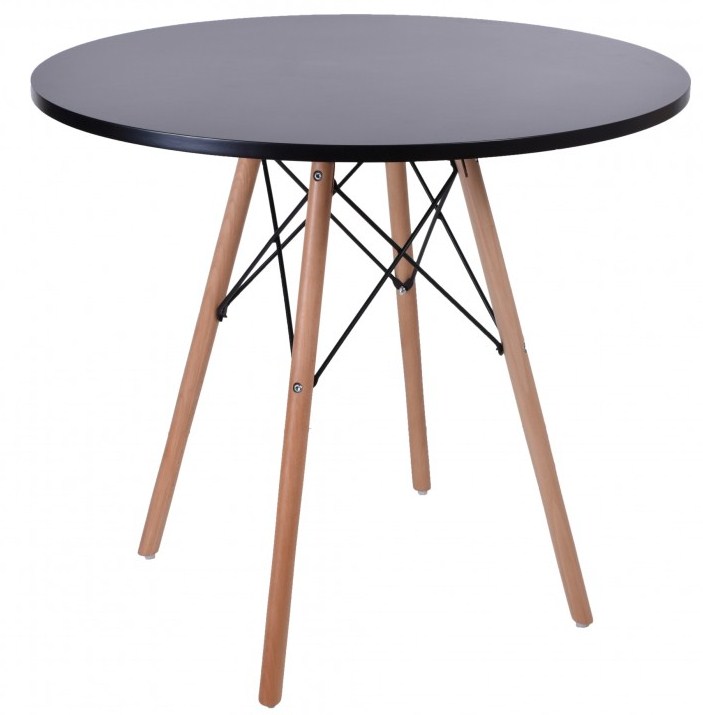 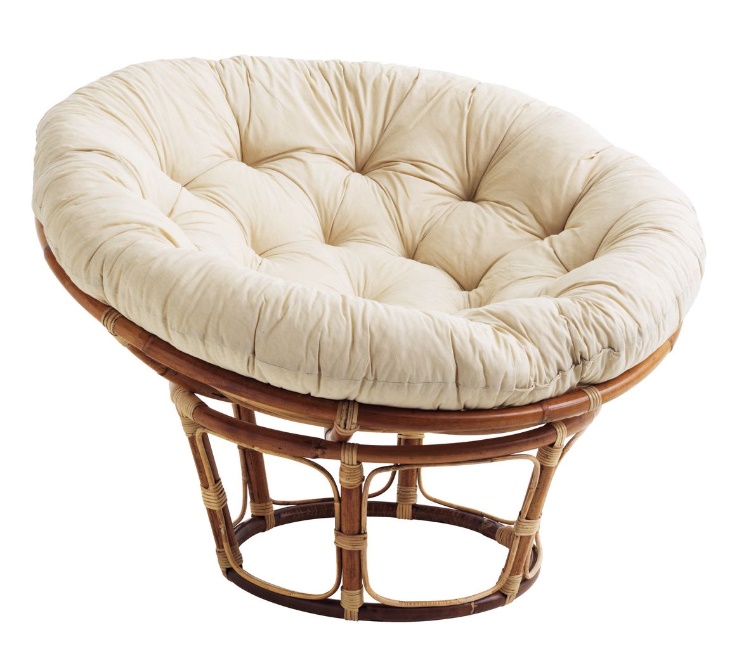                       stolić                                          okrugla fotelja